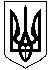 УКРАЇНА ЖИТОМИРСЬКА ОБЛАСТЬНОВОГРАД-ВОЛИНСЬКА МІСЬКА РАДАМІСЬКИЙ  ГОЛОВА РОЗПОРЯДЖЕННЯ
від  14.06.2019  № 142(о)Про    відзначення     у    містіДня  молоді        Керуючись  пунктами 19, 20 частини четвертої статті 42 Закону України „Про місцеве самоврядування в Україні“, з метою належної організації та проведення у місті заходів до Дня молоді :     1. Затвердити план заходів проведення Дня молоді (далі-заходи) згідно з додатком.     2. Управлінню у справах сім’ї, молоді, фізичної культури та спорту міської ради (Циба Я.В.), відділу культури і туризму міської ради (Заєць Л.В.), управлінню житлово-комунального господарства, енергозбереження та комунальної власності міської ради (Богданчук О.В.), відділу підтримки муніципальних ініціатив і інвестицій,   підприємницької   діяльності, економічного аналізу та планування міської ради (Тімофєєва О.В.), відділу з питань охорони здоров’я та медичного забезпечення міської ради                                                           (Барашовець Г.П.), відділу інформації та зв’язків з громадськістю міської ради  (Талько О.М.) забезпечити виконання затверджених заходів.      3. Відділу з питань охорони здоров’я та медичного забезпечення міської ради (Барашовець Г.П.) 21.06.2019 року з 16:00 години до 23:00 години  забезпечити чергування карети швидкої допомоги на території Фортеці міста під час проведення Свята фарб.      4. Відділу підтримки муніципальних ініціатив і інвестицій, підприємницької діяльності, економічного аналізу та планування міської ради ( Тімофєєва О.В) 21.06.2019 року з 18:00 години до 23:00 години організувати виїзну торгівлю на території Фортеці міста без реалізації алкогольних напоїв.      5. Відділу культури і туризму міської ради (Заєць Л.В.) 21.06.2019 забезпечити облаштування сцени на території  Фортеці міста.     6. Управлінню житлово-комунального господарства, енергозбереження та комунальної власності міської ради (Богданчук О.В.) 21.06.2019 року забезпечити благоустрій території Фортеці міста до та після проведення  заходів та встановити необхідну кількість біотуалетів, а також забезпечити роботу фонтану на території Фортеці.     7. Відділу інформації та зв’язків з громадськістю міської ради (Талько О.М.) забезпечити  висвітлення заходів в засобах масової інформації.     8. Рекомендувати Новоград-Волинському відділу поліції ГУНП  в Житомирській області (Кононенко Ю.М.) 21.06.2019 року з 18:00 години до 23:00 години  та 22.06.2019 з 21:00 години до 23:00 години забезпечити присутність наряду поліції на території Фортеці міста під час проведення Свята та показу фільму.      9. Управлінню у справах сім’ї, молоді, фізичної культури та спорту міської ради  (Циба Я.В.) оплатити видатки, пов’язані з організацією проведення заходів згідно з наданими рахунками в межах кошторисних бюджетних призначень.     10. Контроль за виконанням цього розпорядження покласти на заступника міського голови Гвозденко О.В.Міський голова		                    		                                В.Л. ВесельськийДодаток до розпорядженняміського головивід  14.06.2019  №142(о)План заходів проведення Дня молодіЗаступник керуючого справами виконавчого комітету, начальник організаційного відділу міської ради                                              Н.В. Марчук                                     №Назва заходуДата та час проведенняМісце проведенняВідповідальні1.Турнір з більярду та боулінгу для випускників закладів загальної середньої освіти Новоград-Волинської ОТГ21.06.201912:00Готельно-розважальний комплекс «Тополя»Циба Я.В.Тимофєєва Л.С.2.Конкурс «Зірка караоке 2019»  для випускників закладів загальної середньої освіти Новоград-Волинської ОТГ21.06.201912:00Готельно-розважальний комплекс «Тополя»Циба Я.В.Тимофєєва Л.С.3.Перегляд фільму під відкритим небом22.06.201921:30Територія фортеці містаЦиба Я.В.Ліберда В.А.4.Свято фарб (конкурси, розваги, танцювальні батли, флешмоб)21.06.201918:00територія фортеці містаЦиба Я.В.Чайковська Я.О.Ліберда В.А.5.Святкова дискотека21.06.201921:30територія фортеці містаЦиба Я. В.Чайковська Я.О.Ліберда В.А.6.Розважально-пізнавальна гра «Молодь-квест»23.06.201910:30Сквер СлавиЦиба Я.В.Ліберда В.А.